Norises laiks un vieta: 2022. gada 27.oktobris plkst. 11.00 – 16.00, Latvijas Nacionālā bibliotēka, 8. stāva lasītavaSemināra mērķauditorija:  pasākumu cikla “Latviešu grāmatai 500” reģionālie bibliotēku koordinatoriSemināra mērķis: turpināt informēt par pirmās grāmatas latviešu valodā 500. gadadienas atzīmēšanas pasākumiem un bibliotēku tīklu iesaistes iespējām, aicināt bibliotēkas atkārtoti apzināt savus krājumus, izcelt nozīmīgākās vērtības, veidot publikācijas, tematiskus pasākumus, diskusijas, video materiālus par savu “īpašo/vecāko grāmatu”, aktualizēt grāmatu un bibliotēku savstarpējo mijiedarbību un  dažādos likteņus gan pilsētās, gan reģionos.Programma11.00–11.10 	Ievadvārdi 11.10–11.30 	Pirmās grāmatas latviešu valodā 500. gadadienas atzīmēšanaMārtiņš Mintaurs,  Latvijas Nacionālās bibliotēkas (LNB) Pētniecības un interpretācijas centra vadošais pētnieks11.30 – 12.00	Reta, vērtīga un/vai sena grāmata? Kristīne Zaļuma, LNB Letonikas un Baltijas centra vadītāja 12.00-12.20	Retumu uzglabāšanas un eksponēšanas ieteikumi Austra Aizpuriete, LNB Speciālo krājumu departamenta (SKD) konservācijas eksperte12.20-12.50	Krājuma interpretācijas veidi dažādu auditoriju sasniegšanaiMaija Treile, LNB SKD Pētniecības un interpretācijas centra vadītāja12.50- 13.15	Programma “Latviešu grāmatai 500” un reģionālās aktivitātes13.15- 13.45	Kafijas pārtraukums 13.45- 16.00	Ekskursija ekspozīcijā “Grāmata Latvijā”Vada Pētniecības un interpretācijas centra vadošais pētnieks Mārtiņš Mintaurs Ekskursija izstādē “Retumu pasaule”Vada Letonikas un Baltijas centra vadītāja Kristīne Zaļuma Ekskursija izstādē “Modināšana. Stāsts par hernhūtiešiem”Vada LNB  Pētniecības un interpretācijas centra pētniecības vadītājs Pauls Daija un vadošā pētniece Beata PaškevicaSemināru organizē:Latvijas Nacionālā bibliotēkaBibliotēku attīstības centrsE-pasts: evija.vjatere@lnb.lvLatvijas Nacionālā bibliotēkaSpeciālo krājumu departamentsE-pasts: maija.treile@lnb.lv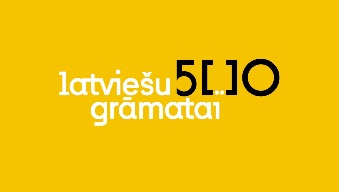 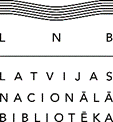 Pirmās grāmatas latviešu valodā 500. gadadienas atzīmēšana un bibliotēku tīkls: izglītojošs seminārs reģionālajiem koordinatoriem